inbjuder till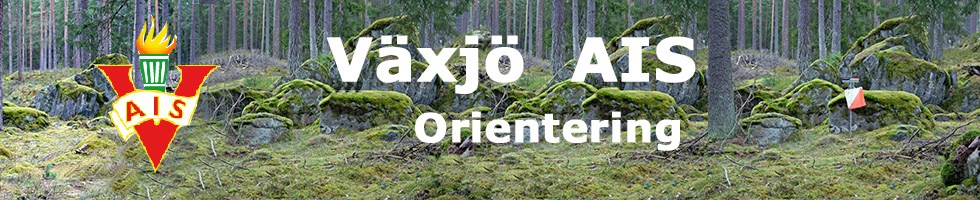 MOTIONSORIENTERINGonsdag 17 april 2019Samling: 		VAIS-torpet, VäxjöParkering:	I direkt anslutning till arenanStart: 		Fri start mellan kl 17:00-18:30. StämpelstartStämpelsystem: 	Sportident. SI-pinnar finns att lånaAnmälan: 	Anmälan vid samlingsplatsen Avgift: 		Vuxna: 50 kronorUngdomar (upp till 16 år): 20 kronorKlasser:Öppen Motion 1 	ca 2 km lättÖppen Motion 3	ca 4 km lättÖppen Motion 5  	ca 3 km  medelsvår	 Öppen Motion 6 	ca 5 km  medelsvårFrågor: Torgny Jonsson tel. 070-6593393Välkommen!